О мерах по обеспечению общественного порядка, пожарной безопасности, сохранности объектов в периодновогодних праздничных днейВ соответствии с Федеральными законами от 21 декабря 1994 года№ 69-ФЗ «О пожарной безопасности» от 06 октября 2003 года № 131-ФЗ «Об общих принципах организации местного самоуправления в Российской Федерации», в целях обеспечения пожарной безопасности, оперативного реагирования на внештатные ситуации, соблюдения общественного порядка и обеспечения сохранности объектов в дни подготовки и празднования Нового 2022 года, Администрация сельского поселения Кубиязовский сельсовет муниципального района Аскинский район Республики БашкортостанПОСТАНОВЛЯЕТ:1. Администрациисельского поселения:1.1. Составить списки объектов проведения праздничных мероприятий смассовым пребыванием людей с указанием даты и времени;1.2. Принять меры по организации усиленного несения службы добровольных пожарных команд, общественных инспекторов пожарной охраны;1.3. Обеспечить своевременную и качественную очистку от снега дорог в населенных пунктах, подъездов к пожарным гидрантам, противопожарным источникам водоснабжения;1.4. В период с 31 декабря 2021 года по 9 января 2022 года организовать круглосуточное дежурство ответственных работников и представлять ежедневный доклад до 08.00 ч. утра местного времени диспетчеру МКУ «Единая дежурно-диспетчерская служба муниципального района Аскинский район Республики Башкортостан» (тел.: 2-13-57) об обстановке на подведомственной территории.2. Рекомендовать МБОУ СОШ с.Кубиязы:2.1. В срок до 30 декабря 2021 года провести в образовательных учреждениях инструктажи, беседы, классные часы по пожарной безопасности;2.2. Усилить профилактическую, разъяснительную работу среди учащихся и родителей по вопросам пожарной безопасности, безопасности при применении пиротехнических изделий; по вопросам безопасного поведения на льду;2.3. Обеспечить безопасность при проведении массовых новогодних и рождественских мероприятий на объектах  образования, соблюдения правил и требований пожарной безопасности, наличие свободных путей эвакуации;2.4. Не допускать проведение праздничных мероприятий на объектах, имеющих нарушения требований пожарной безопасности.3. Рекомендовать руководителям предприятий, организаций и учрежденийнезависимо от организационно-правовой формы:3.1. Запретить проведение огневых и пиротехнических шоу в зданиях и помещениях;3.2. Проверить наличие и исправность первичных средств пожаротушения, состояние путей эвакуации;3.3. Провести дополнительные противопожарные инструктажи, тренировки по отработке планов эвакуации с персоналом, действий при нештатных ситуациях;3.4. При проведении праздничных мероприятий в зданиях с круглосуточным пребыванием людей, особенно маломобильных групп населения, организовать усиление смен дежурного персонала в данных учреждениях. С указанными лицами провести дополнительный противопожарный инструктаж и занятия по отработке действий на случай возникновения пожара;3.5. Обеспечить готовность приспособленной для целей пожаротушения техники (бензовозы, водовозы), организовать дежурство ответственных лиц;3.6. Не допускать проведение новогодних и Рождественских мероприятий на объектах, имеющих нарушения требований пожарной безопасности.4. Контроль за исполнением данного постановления оставляю за собой.Глава сельского поселения						Р.М.ГабдулхаевБашҡортостан РеспубликаһыАСҠЫН РАЙОНЫ МУНИЦИПАЛЬ РАЙОНЫНЫҢ ҠУБЫЯҘ АУЫЛ СОВЕТЫАУЫЛ БИЛӘМӘҺЕ хакимиәте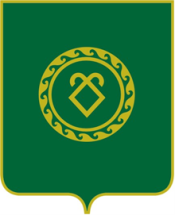 АДМИНИСТРАЦИЯ СЕЛЬСКОГО ПОСЕЛЕНИЯКУБИЯЗОВСКИЙ СЕЛЬСОВЕТМУНИЦИПАЛЬНОГО РАЙОНААСКИНСКИЙ РАЙОН РеспубликИ БашкортостанҠАРАРПОСТАНОВЛЕНИЕ27 декабрь 2021 й.№ 4527 декабря 2021 г.